Турнир по боксу.С 28 февраля по 1 марта в Петровске прошел традиционный турнир по боксу, посвященный памяти Героя Советского Союза генерал-майора И.В. Панфилова и 75-летию Победы в Великой Отечественной войне.Петровская земля - Родина шести Героев Советского Союза, среди них легендарный Иван Васильевич Панфилов. Первый турнир памяти Панфилова состоялся в 1976 году. C каждым годом число участвующих команд росло, на сей раз соревнования собрали 108 боксеров. В течение трех дней своё мастерство в ринге показывали спортсмены из Пензы, Саранска, Саратова, Балаково, Маркса, Александрова Гая, Вольска, Петровска, Подлесного, Базарного Карабулака, Калининска, в том числе, воспитанники отделения бокса МАУ ДО «ДЮСШ» Кузнецкого района под руководством тренера-преподавателя Видинеева Е.Н. 1 место и Кубок завоевали Серяков Андрей и Видинеев Никита, 2 место - Темирбулатов Семён. 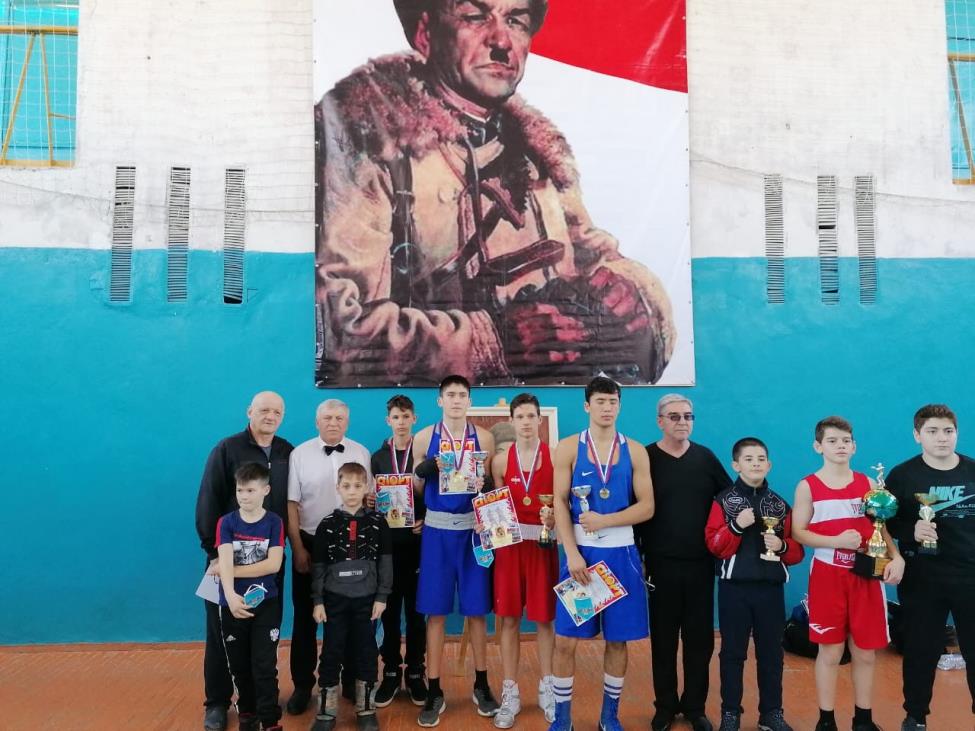 